Remember to tune into the RTE Home School Hub every day at 11.00-We hope you are all doing well. Please stay in touch through email and let us know how your child is getting on. If you have any queries don’t hesitate to ask! As always, do what you can! Ms Mc Groarty has kindly agreed to monitor email page and I thank her for that.-You’ll see above we have highlighted in yellow the work we would like to see & give feedback on if possible! Please feel free to send on anything else the children would like us to see maybe things they have done/made during this time!GaeilgeIrish: Written/book work won’t be given in Irish every day. Some days I will ask children to practise their spoken Irish- you will need to assist them with this where possible. I have attached extra vocabulary this week and please continue to revise previous lists.Orally practise some questions every day, such as: Cad is ainm duit? = What is your name? _____ is ainm dom= ____ is my name Cén aois thú?= What age are you? Tá mé ocht/naoi mbliana d’aois= I am 8/9 years of ageCén rang in a bhfuil tú? = What class are you in? Tá mé i rang a dó= I am in second class. New question: An maith leat cáca/milseáin/ criospaí ? = Do you like cake/sweets/crisps? Is maith liom ___/ Ní maith liom =I like__ /I don’t like__ As children don’t have their Irish books at home you can access the Irish programme through Edco (publisher for the Irish book for Bua naCainte 2) go to  www.edcolearning.ie/login level: Primary Username: primaryedcobooks  Password:  edco2020 Select topic : Siopadóireacht. We have attached the sheets from this link below anyhow. Activity on MondayPractise some oral Irish with your child: using the questions above. Complete activity on page 91Inniu = Today Inné = Yesterday Amárach = tomorrow An Luan = Monday 		AnMháirt =Tuesday  	An Chéadaoin = Wednesday An Déardaoin = Thursday  AnAoine = Friday 		An Satharn =Saturday An Domhnach = Sunday So if the day is Monday you would write fill in Inniu an LuanChuaigh mé go dtí an _____ = I went to the _____ Chuaigh mé = I went 		go dtí = to Siopa = shopCheannaigh mé ___ agus ___ = I bought ___ and ____Go to www.foclóir.ie for pronunciation of words. An Aimsir = the  weatherFuar = cold  		teagustirim = hot and dry 		fliuch = wetGaofar = windy 	scamallach = cloudy 		geal =brightGeal = bright 	dorcha = dark  	Bhí an lá ____ inné = the day was ___ yesterday (choose weather above) Bhí = was/were  (pronounced like letter ‘v’)	an lá = the day 	inné = yesterday Tá an lá ___ inniu = the day was ____ yesterday (choose weather above) Tá =is/are  			an lá = the day 	inniu = today Beidh an lá ____ amárach = the day will be ___ tomorrow (choose weather above)Beidh	(pronounced like ‘bay’) = will be    	an lá = the day   	amárach = tomorrowPage 94Uaidh = he wants (pronounced ‘oo-ig’ as in soon)Uaithi = She wants (pronounced ‘oo-he)Tá leitís uaidh = he want lettuce Tá prátaí uaithi = she wants potatoes Cad atá uait? =what do you want? Tá milseáin uaim = I want sweets Tá criospaí uaim = I want crispsActivity on TuesdayPractise oral questions above Cé mhéad? = How much/ How many? Cent amháin = 1 cent 	Dhá cent = 2 cent    	trí cent = 3 centCeithre cent = 4 cent 	cúig cent = 5 cent 	sé cent = 6 cent Seacht cent = 7 cent 	ocht cent = 8 cent 	naoi cent =9 cent Deich cent = 10 cent 	aon cent déag = 11cent 	dhá cent déag = 12 centTrí cent déag = 13 cent 	ceithre cent céag = 14 cent     cúig cent déag =15 cent Sé cent déag = 16 cent 	seacht cent déag = 17 cent    ocht cent déag = 18 cent Naoi cent déag = 19 cent 	fiche cent = 20 cent Seo duit an briseadh= Here is the change.Activity on Wednesday:Story : Dia Duit (see sheet attached below)Dia Duit  = Hello Molly is ainm don chailín seo = Molly is the name of this girl. Tá sí seacht mbliana d’aois = She is seven years of age. Tá sí i rang a dó   = She is in 2nd class Tá ceathrar ina clann = There are 4 in her familyActivity on Thursday translated below. Picnic Is maith liom úlla = I like apples Ní maith liom criospaí = I don’t like crispsNí maith liom banana = I don’t like bananas Is maith liom uachtar reoite = I like ice-creamIs maith le Daidí ...= Daddy likes...Ní maith le Daidí... =Daddy doesn’t like You change liom to le when you put in the person’s name. Is maith liom = I like    Is maith le Síle = Síle likeIf you are stuck with the pronunciation of words go to www.foclóir.ie  and type in the Irish word and click on U for Ulster Irish pronunciation. Also please email us with anything that we can help you with here. Religion: Children will complete activities in their Grow in Love book. There is free access to the online resources which we use in school. Go to www.growinlove.ie/en click on login and your log in is:  trial@growinlove.ie and password is growinlove and choose the book 2nd class. Go the theme 8, We can live as Jesus asked and go to Lesson 2 I will send a helper. Here you can access the story on two clips, Pentecost and other resources such as songs: This is the Day, Quiet and still etc.  Please revise the prayers before and after Communion and mass responses. These can be found at the back of your Grow in Love book. DEAR(drop everything and read) : This a great activity to do daily with your child for 10-15 mins.Maths:Skip counting games: This website has list of fantastic Skip counting activities you can do at home! https://www.theclassroomkey.com/2016/02/big-list-skip-counting-activities.htmlMoney: I have included Home/School Links sheet. There are very useful activities available on www.twinkl.ie and in topmarks maths games.Extra work: If you feel that your child needs more work on any of these topics, you can access the Busy at Maths 2 Shadow Book as an e-book through CJ Fallon. Pages 42-45 cover this weeks topics.Tables: -1010-10=0 11-10=1 12-10=2 13-10=3 14-10=4 15-10=516-10=6 17-10=7 18-10=8 19-10=9 20-10=10 21-10=11 22-10=12For additional work (some parents have been asking for some extra English and Maths. Additional Maths: You can access other maths books online from the website www.cjfallon.ieClick here where the yellow box says importance notice about Covid 19 For class tab click 2nd, for subject tab click Maths and for series tab click Figure it Out .Under actions tab, click view resources icon. Complete the box that says important message filling in your name, email etc. Then you will be able to access the Figure it Out book digitally. go to pages  for work related to the topic of Money which we are covering this week. Brainteasers is another book which is excellent for mental maths and problem solving activities This time under series tab click Brainteasers and under actions tab click view resources icon. Do pages 27, 28, 29, 36, 37, 39, 40, 41 as they are related to the topics of money and renaming with subtraction also. Also any of the pages from this book are great for revision of topics. English:Spellings: There will be 16 spellings each week- same as a normal school week. I will give the list of spellings here. You may wish to print/write them out or perhaps let the children copy them down so they have a chance to practice writing them (with a quick spellcheck from you after)! On a Monday, get them to highlight/underline any patterns they can see in them eg. The first 14 spellings this week have ‘ugh’- Laugh- Laugh And U Get HappyAunt: Amy Upset Nora’s Twins- I suggest learning 4 spellings each night. In their copies, children write each spelling 3 times and put them into a sentence.- It is completely up to you whether you wish to give the children their Spelling Test on Friday, but it is the best way to assess & they are used to this format & routine.-Dictation: I usually call out 4 short sentences after the spellings for the children to write down. Again, they’re used to this. I will put these below should you wish to include this in the Friday Test.-You can correct the children’s tests & feel free to send me on a picture of the results through email!-This website has some lovely ideas on how to practice spellings in a more hands-on way! https://childhood101.com/hands-on-spelling-activities/A few other nice things you can do to practice your spellings :)**If your child is on a differentiated spelling programme, please only do those with * beside themSpellings: *through rough *tough cough *enough                  plough   dough   *caught   taught naughty *daughter                  laughter  *laugh laughed *aunt  *hauntDictation(not for pupils on differentiated spellings)1) My daughter laughed when she caught her aunt.2) The path through the forest is very rough.3) I had enough of the sore cough.4)Our naughty aunt took us to the haunted house.Additional English Please go to the same website www.cjfallon.ieGo 2nd under class tab and go to English under the subject tab and go to Read at Home under series tab. Then under actions tab click view resources icon. Also go to website https://educateplus.ie/homestudy-primaryClick 2nd under class tab and Better English under subject tab. There are nice short comprehensions in this book if you wish also.PE: Google PE with Joe Wicks, create an obstacle course in the garden, practise reaction sprints, go noodle on youtube or create an account for go noodle, treasure hunts around the house or garden, etc. For footballers practise skills that GAA coach, Jim has taught you and also you tube has some great videos of soccer skills you can do inside if it’s raining outside. Don’t forget our very own Mrs Tina Higgins is very kindly doing daily dance sessions live on her facebook page!SESE CJ Fallon (publisher of SESE book ‘Small World’ www.cjfallon.ie )Read yellow box ‘Important Notice’ and click. You’ll see they’ll ask you to select level, class, subject, series & title. Select SESE as your subject and ‘Small World’ as your book. Go down to where it says Actions and click the little icon of the eye- this will bring up the book & you can select the required page number. Written work to be completed in copy.Stay safe during this uncertain time. Thanking you all for your continued help and co-operation. It is much appreciated. Warm Regards Mrs M Larkin/Ms M Mc Groarty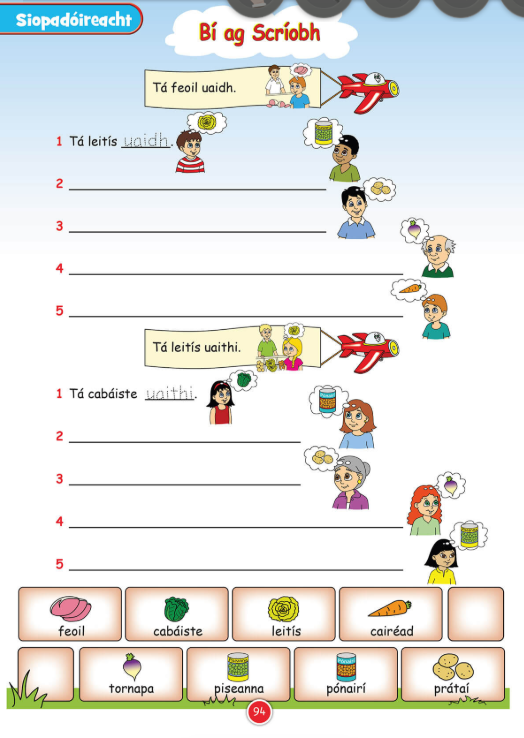 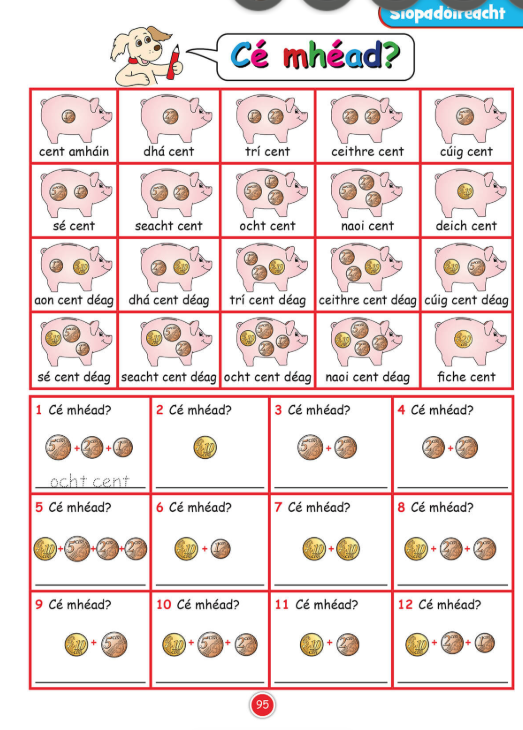 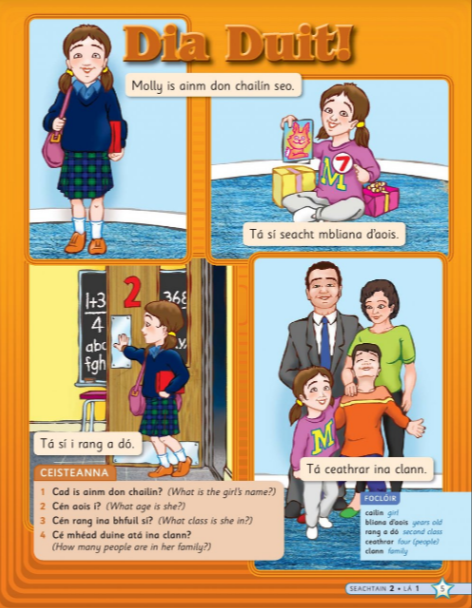 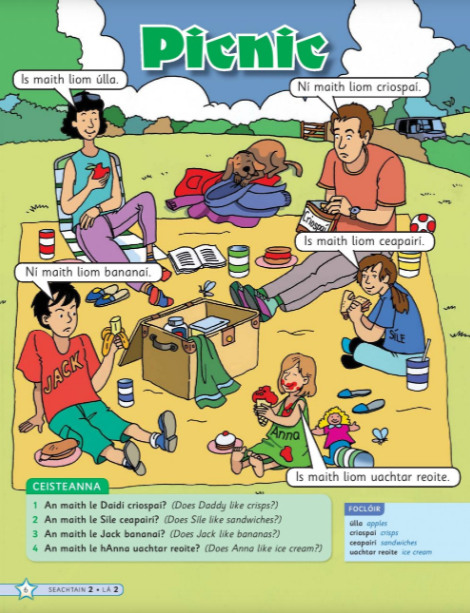 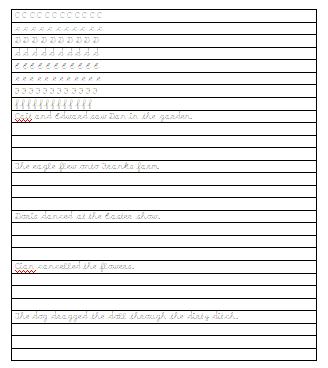 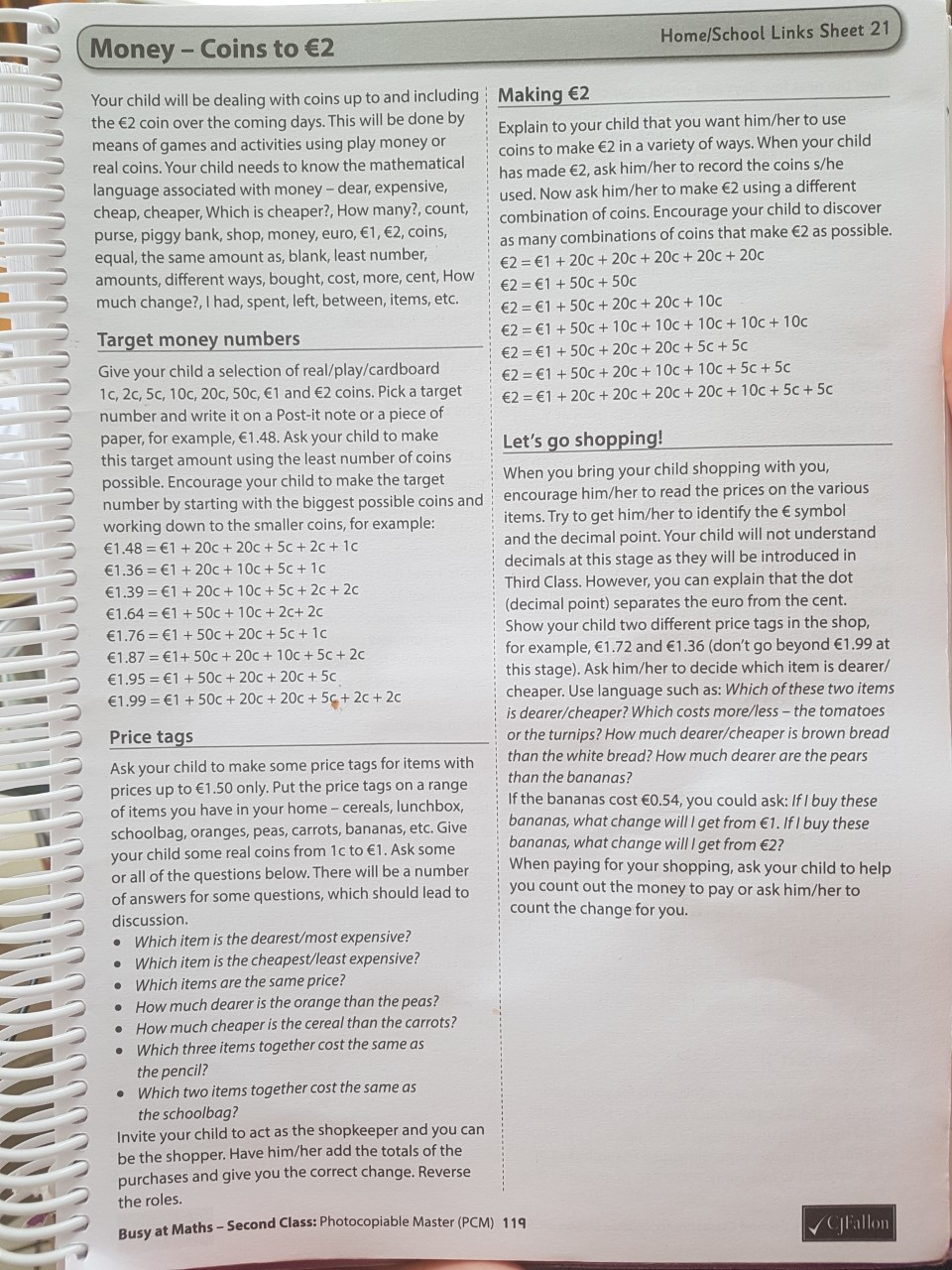 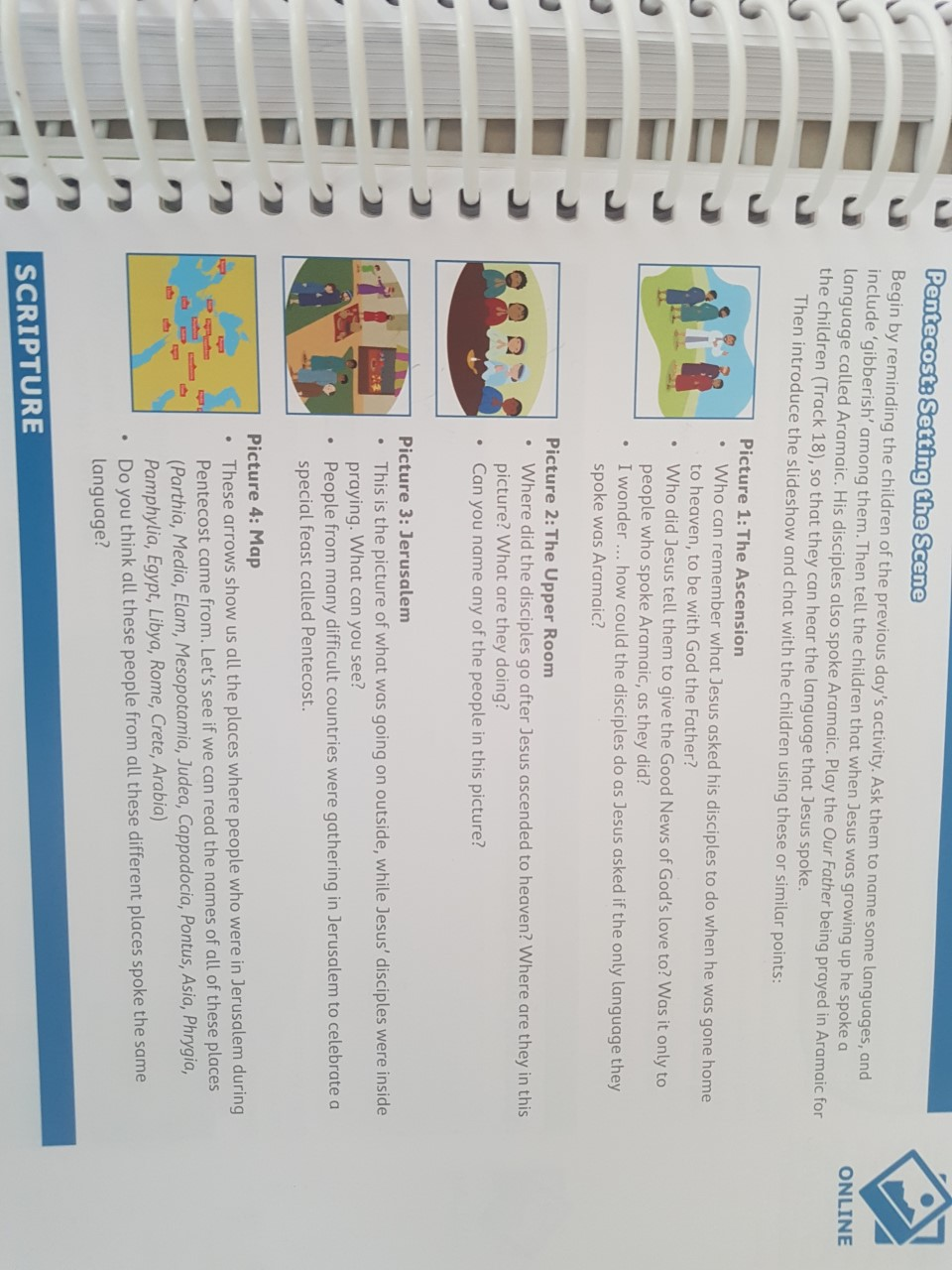 Teacher’s Name or Teachers’ NamesMrs Larkin/Ms Mc GroartyClass level2nd ClassSuggested work for week beginningApril 27th-May 1stTeachers email addressCorrection of workWork that we have highlighted should be submitted to the appropriate teacher’s e-mail address above. This can be a photograph of the copybook page or the answers can be typed into the e-mail. Please write your child’s name in the subject part of the e-mail. Work that is not highlighted should be corrected by an adult/parent.Message from teacher/sYou can also email us if you have any queries or questions. Please write your child’s name in the subject box of the email.Hi everyone! We hope you are all doing well- We miss your lovely faces…just want to wish these boys and girls very happy belated birthdays in March/April: Tayla, Kayla, Myrna, Alan Kinga, Tarig and Elijah. We hope all our boys and girls are enjoying the lovely weather…We are hearing great reports from your parents that you are working hard and helping out around your homes- Well done! Keep up the great work! Mrs Larkin/ Ms Mc GroartyMonday TuesdayWednesdayThursdayFridayMaths Master Your Maths Week 29- MondayBusy at Maths-Topic:Pattern/Skip Counting: Counting in 3s and 6s pages 128/129Tables -10(below)EnglishSpellings(below- Note:those on differentiated spellings learn those with *)Identify patterns, learn first 4 and write a sentence for each.Reading:Doctor Dolittle Chapter 6/Read at home(See note below)DEAR- see note below*Handwriting practice page attached below.IrishPractise Oral questions belowBua na Cainte page 94(see notes below)Religion(If applicable)Grow in Love Theme 8: Lesson 2: “I will send a helper”- page 46- What happened after Jesus died?- Explore and discuss pictures of the death and resurrection of Jesus.Maths Master Your Maths Week 29- TuesdayBusy at Maths-Topic:Money 2 page 130Tables -10(below)EnglishSpellings(below- learn next 4 and write a sentence for e Reading:Doctor Dolittle Chapter 6/Read at home(See note below)DEAR- see note belowWriting:Imagine there is a competition for a Free School Playground: Write 3 reasons why Scoil Naomh Fiachra should win and make a list of the equipment you would like in the playground.IrishBua na Cainte page 95(see notes below)Maths Master Your Maths Week 29- WednesdayBusy at Maths-Topic:Money 2 page 131Tables -10(below)EnglishSpellings(below- learn next 4 and write a sentence for each.Reading:Doctor Dolittle Chapter 6/Read at home(See note below)DEAR- see note belowIrishStory: Dia Duit(see sheet attached below)Religion(If applicable)Grow in Love Theme 8: Lesson 2: “I will send a helper”- page 47- discuss the story of the first Pentecost with your child(see sheet attached)SESE:ScienceSmall WorldPage 73- Theme: Africa- Wildebeest- Fill in the missing words Find out/ write 5 sentences about the giant Nile Crocodile in your copy.Maths Master Your Maths Week 29- ThursdayBusy at Maths-Topic:Money 2 page 132Tables -10(below)EnglishSpellings(below- learn next 4 and write a sentence for each.Reading:Doctor Dolittle Chapter 6/Read at home(See note below)DEAR- see note belowIrishPicnic(see attached sheet) Religion(If applicable)Grow in Love Theme 8: Lesson 2: “I will send a helper”- Prayer to the Holy Spirit page 47Maths Master Your Maths Week 29- Friday TestTest -10 tables if you wishEnglishSpelling Test/Dictation exerciseReading:Doctor Dolittle Chapter 6/Read at home(See note below)Just English: page 35: Chapter reviewDEAR- see note belowIrishRevise oral questions and new vocabulary.ArtMaking Escher Patterns( see below)